その上り方は、膝・腰に負担をかけていませんか？正しいフォーム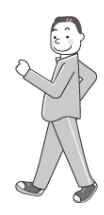 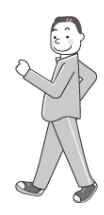 ・ 背筋を伸ばす・ 足のつけ根から・ 骨盤を引き上げる